.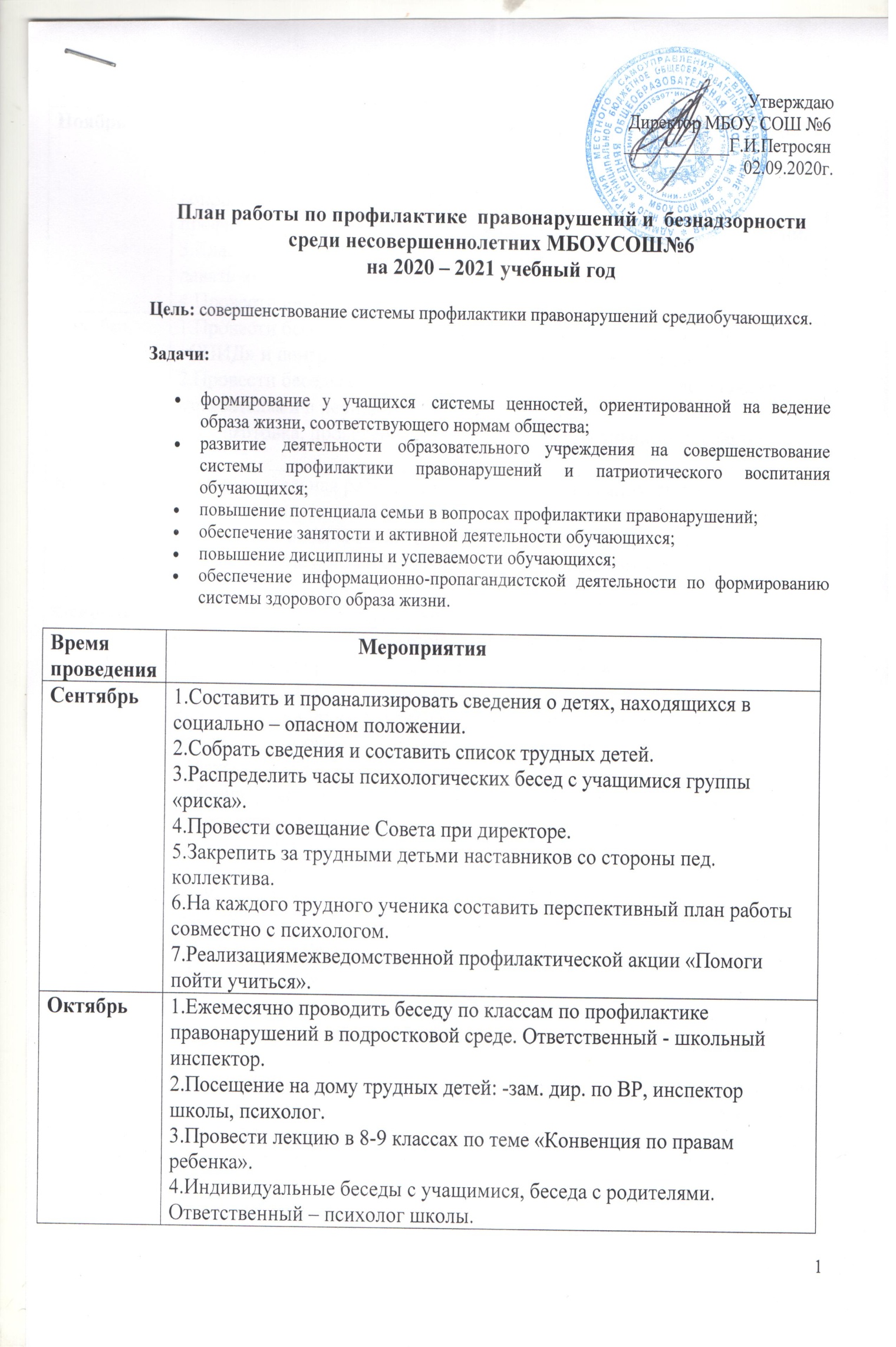 5. Мониторинг занятости учащихся во внеурочное время. –завуч по ВРНоябрь     1.Классным руководителям предоставлять ежемесячный отчет по работе с трудными детьми зам. директору по ВР.2.Провести общешкольное собрание с участием пед. коллектива по вопросам профилактики правонарушений среди подростков и профилактики нарушений прав ребенка в семье и общественной жизни.3.Классным руководителям вовлекать трудных детей в работу класса, давать им поручения.4.Провести неделю правоведения.Декабрь1.Провести беседы об охране здоровья. Ответственный – Центр «СПИД» и центр борьбы с наркоманией и табакокурением. 2.Провести беседы с учащимися по теме « обращение с хлопушками, взрывателями в период новогодних праздников».3. Подготовка, проведение месячника правовых знаний - инспектор ОДН.Январь1.Индивидуальная работа психолога в период зимних каникул с трудными детьми младшего школьного звена.2.Беседы о половом воспитании. Ответственный – врач школы.3.Классные часы по нравственному воспитанию. Ответственный – класс.руководители.Февраль1.Классные часы «Права ребенка».2.Беседа школьного инспектора с учащимися старшего звена по профилактике правонарушений среди подростков.3.Спортокиада. Ответственный  - учитель физической культуры.4.Отчет совета профилактики перед педагогическим советом школы о результатах профилактической работы –завуч по ВРМарт1.Круглый стол « Я – гражданин».2.Индивидуальная работа психолога, консультации для родителей.Апрель1. Реализация плана межведомственной профилактической акции «Безопасное детство».2.Проведение трудового десанта - « Мой двор».3. «Круглый стол». – Моя будущая профессия – беседы по профориентации     ( 10-11 –е классы).4. Проведение Всероссийской «Недели добра» апрель 2021г.Май1.Классные часы: «Никто не забыт, ничто не забыто».         МероприятиясрокиОтветственные1.Тематические классные часы: - « Твои права и обязанности» 1-9 кл.- « Что такое толерантность?»  6-7 кл.-   « Мы все такие разные»       8-9 кл.- Диспут « О дружбе и друзьях»          9кл.2. Оказание методической помощи классным руководителям в организации работы  по профилактике наркомании, употребления алкоголя, табакокурения.3. Планирование и организация индивидуальной  профилактической работы с учащимися «группы риска»4. Контроль за занятостью во внеурочное время  подростков, состоящих на внутришкольном учете, на учете в подразделениях по делам несовершеннолетних, у нарколога.5. Выявление и постановка на внутришкольный учет трудновоспитуемых учащихся и родителей, не выполняющих свои обязанности по воспитанию и обучению детей.6. Организация работы по вовлечению учащихся «группы риска» в спортивные секции, кружки7. Отчет классных руководителей о работе с учащимися «группы риска».8. Контроль за посещаемостью учащихся «группы риска».9.Посещение неблагополучных семейВ течение годаВ течение годаПонеобходимостипостояннопостояннопостоянно1 раз в четвертьеженедельнов течение года Классные руководители, завуч  по ВРзавуч  по ВРинспектор ПДНзавуч по ВРинспекторклассные руководителизавуч по ВРклассные руководителиклассные руководителизавуч по ВРклассные руководители